KEY AWARD Application 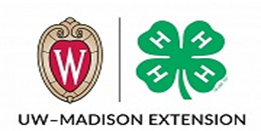 Due JUNE 5, 2023, to the Lafayette County Extension OfficeName: ___________________________  	Grade: ________________Address: ______________________________________________________________Phone No.: _______________________   	4-H Club: _________________________ 	Please indicate which award or experience you wish to be considered for:___	Key Award (Grades 10-12)(The Wisconsin 4-H Key Award Program recognizes a select group of 4-H participants who’ve			 demonstrated consistent growth in their 4-H involvement, developed and applied leadership skills, and		 actively participated in the functions of their 4-H club and community. Selection of 4-H Key Award 	recipients is based on an evaluation of the candidate’s total 4-H record. To be eligible, candidates must		be in 9th grade or above and must have completed at least three years of 4-H and one year of youth		leadership.  The Wisconsin 4-H Key Award Program recognizes a select group of 4-H participants 	who’ve demonstrated consistent growth in their 4-H involvement, developed and applied leadership 	skills, and actively participated in the functions of their 4-H club and community. Selection of 4-H Key 	Award recipients is based on an evaluation of the candidate’s total 4-H record. To be eligible, candidates 	must be in 9th grade or above and must have completed at least three years of 4-H and one year of youth 	leadership.)*Please list two or more 4-H Community Service activities that you participated in with your club from October 1, 2021 through September 30, 2022.___	                                                                                                   	                                                                                        	___	                                                                                                   	                                                                                        	___	                                                                                                   	                                                                                        ___	I was unable to participate in 4-H Community Services activities.*Please check or list countywide fundraiser(s) that you participated in from October 1,		 2021 through September 30, 2022.	___		2022 4-H Food Stand, Lafayette County Fair                                                                                        	___		2022 4-H Ice Cream Stand, Lafayette County Fair    	___		________________________________________________                                                                                     ___		I was unable to participate in countywide fundraisers in 2022.KEY AWARD Application Checklist:	___		KEY AWARD Application___		Photo of Self___		Cover Letter___		Resume___		Signed Letter of Recommendation	**Interviews will be determined upon submission of application.  Interviews will be staggered, so once your application is submitted you will receive your slotted interview time.All required documents should be submitted to theLafayette County Extension Officec/o Hailee Kammerud700 Main St. Suite #2 Darlington, WI 53530by JUNE 5, 2023